Name: Nicole Schneeberger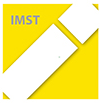 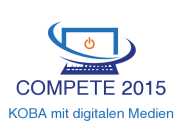 Schule: LBS Theresienfeld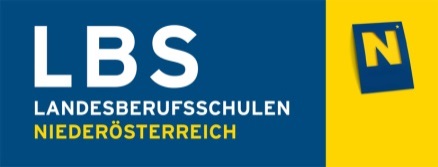 UnterrichtsvorbereitungGegenstand: Politische BildungThema: Aktuelle ThemenKlasse: 3. GH/LS 12Lehrberuf: Großhandelskaufmann/frauLernziele/Kompetenzen:Fach- und Methodenkompetenz:Die Schülerinnen und Schüler könnenaktuelle politische Themen aufgreifen und reflektieren.sich zu aktuellen politischen Themen eine eigene Meinung bilden.zu einem bestimmten Thema angemessen mit Mitkolleg/innen in einer Whats App Gruppe diskutieren. Personale und soziale Kompetenzen:Die Schülerinnen und Schüler könnenkonstruktiv in einer Whats App Gruppe zu aktuellen politischen Themen Stellung nehmen.eigene Meinungen äußern und diese in einer Whats App Gruppe vertreten.die geäußerten Meinung der Mitkollegen und Mitkolleginnen in einer Whats App Gruppe respektieren. die Auswirkungen von Kommentaren in Whats App Gruppen für sich persönlich erkennen.Anmerkungen/Nachbereitung:Methodischer VorgangInteraktion/SozialformUnterrichtsmittelSonstiges (Zeit)S posten Beiträge zu aktuellen politischen Themen und/oder nehmen dazu StellungS/SEA bzw. GAHandy, Whats ApplaufendAufgreifen von in der Whats App Gruppe diskutierten Themen; falls notwendig Vorbereitung von Unterlagen zu bestimmten ThemengebietenL/KlasseUGBei Bedarf: Unterlagen zu einem in der Whats App Gruppe diskutierten ThemaFalls erforderlich; 
max. 15 Minuten